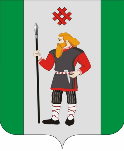 ДУМАКУДЫМКАРСКОГО МУНИЦИПАЛЬНОГО ОКРУГАПЕРМСКОГО КРАЯПЕРВЫЙ СОЗЫВР Е Ш Е Н И Е11.11.2022												№ 43Об утверждении Положения о порядке возмещения расходов, связанных с осуществлением депутатских полномочий, депутату Думы Кудымкарского муниципального округа Пермского краяВ соответствии с частью 1 статьи 40 Федерального закона от 06 октября 2003 № 131-ФЗ «Об общих принципах организации местного самоуправления в Российской Федерации», с частью 2 статьи 2 Закона Пермского края от 10 мая 2011 № 767-ПК «О гарантиях осуществления полномочий депутата, члена выборного органа местного самоуправления, выборного должностного лица местного самоуправления в Пермском крае», Дума Кудымкарского муниципального округа Пермского краяРЕШАЕТ:1. Утвердить прилагаемое Положение о порядке возмещения расходов, связанных с осуществлением депутатских полномочий, депутату Думы Кудымкарского муниципального округа Пермского края.2. Признать утратившим силу решения Думы Кудымкарского муниципального округа Пермского края:от 20.11.2019 № 39 «Об утверждении Положения о компенсационных выплатах депутатам Думы Кудымкарского муниципального округа Пермского края за время осуществления полномочий на непостоянной основе»;от 11.12.2019 № 57 «О внесении изменений в Положение о компенсационных выплатах депутатам Думы Кудымкарского муниципального округа Пермского края за время осуществления полномочий на непостоянной основе, утвержденное решением Думы Кудымкарского муниципального Пермского края округа от 20.11.2019 № 39».3. Опубликовать настоящее решение в средствах массовой информации: газете «Парма» и «Официальный сайт муниципального образования «Городской округ — город Кудымкар».4. Настоящее решение вступает в силу после его официального опубликования, и распространяется на правоотношения возникшие с 1 октября 2022 года.УТВЕРЖДЕНО
решением Думы Кудымкарского муниципального округа Пермского края от 11.11.2022 года № 43ПОЛОЖЕНИЕо порядке возмещения расходов, связанных с осуществлением депутатских полномочий, депутату Думы Кудымкарского муниципального округа Пермского краяI. Общие положения1.1. Настоящее Положение устанавливает порядок и размер возмещения документально подтвержденных расходов, связанных с осуществлением депутатских полномочий, депутату Думы Кудымкарского муниципального округа Пермского края, осуществляющем свои полномочия на непостоянной основе (далее — депутат Думы).1.2. Под осуществлением депутатских полномочий понимается деятельность депутата Думы, предусмотренная действующим законодательством, муниципальными правовыми актами Думы Кудымкарского муниципального округа Пермского края.1.3. Под документально подтвержденными расходами понимаются затраты, подтвержденные документами, оформленными в соответствии с законодательством Российской Федерации, либо документами, оформленными в соответствии с обычаями делового оборота, и (или) документами, косвенно подтверждающими произведенные расходы.II. Источники возмещения расходов2.1. Выплаты по возмещению расходов, связанных с осуществлением депутатских полномочий, осуществляются за счет средств бюджета Кудымкарского муниципального округа Пермского края, предусмотренных на обеспечение деятельности Думы Кудымкарского муниципального округа Пермского края (далее — Дума) на текущий финансовый год.2.2. Объем возмещаемых средств, подлежащих выплате депутату Думы, не может превышать установленных лимитов бюджетных обязательств на очередной финансовый год. При планировании бюджетных средств для возмещения расходов, связанных с осуществлением депутатских полномочий, налоговые и иные отчисления не предусматриваются.III. Размер и виды расходов, подлежащих возмещению3.1. Возмещение расходов, связанных с осуществлением депутатской деятельности, осуществляются ежемесячно в документально подтвержденном размере:председатель Думы — не более 50 000 рублей;председатель постоянной комиссий — не более 10 000 рублей;депутат Думы — не более 8 000 рублей.3.2. Возмещению подлежат фактически произведенные расходы депутата Думы, связанные с осуществлением депутатских полномочий, в том числе:а) расходы на оплату услуг связи (местная проводная телефонная связь, мобильная связь, услуги информационно-телекоммуникационной сети «Интернет»), но не более 3000 рублей;б) расходы на приобретение канцелярских товаров;в) расходы на оплату почтовых услуг, но не более 1000 рублей;г) транспортные расходы:- связанные с проездом к месту осуществления депутатских полномочий и обратно по территории Кудымкарского муниципального округа Пермского края (заседания постоянных (временных) комиссий или рабочих групп, членом которых является депутат Думы, заседания Думы, публичные и депутатские слушания, заседания и совещания органов местного самоуправления Кудымкарского муниципального округа Пермского края, встречи и приемы избирателей округа) автомобильным транспортом общего пользования в городском, пригородном сообщении, личным автомобильным транспортом, в том числе зарегистрированное на члена его семьи, либо используемое депутатом Думы или членом его семьи на основании, предусмотренном законодательством Российской Федерации законном праве (доверенность, безвозмездное пользование, аренда и ином) (далее - личный автомобильный транспорт), а так же расходы при использовании транспортного средства, владельцем которого является иное лицо, без заключения договора аренды транспортного средства (при наличии отчетного документа);- к месту заседаний, совещаний органов государственной власти Пермского края и обратно автомобильным транспортом общего пользования в городском, пригородном сообщении, личным автомобильным транспортом;д) расходы, связанные с проведением депутатом Думы собраний (встреч) с избирателями в избирательном округе, а также и иных мероприятий в рамках осуществления депутатских полномочий;е) расходы на приобретение подарков, подарочных сертификатов, сувенирной и цветочной продукции, кондитерских изделий для поздравлений граждан, а также организаций в связи с юбилейными и памятными датами, праздничными и профессиональными праздниками, открытием социально значимых объектов;ж) расходы на приобретение расходных материалов для вычислительной техники и оргтехники (включая ремонт и заправку картриджей);з) расходы по аренде помещения площадью не более 20 квадратных метров, в случае если помещение не предоставлено администрацией Кудымкарского муниципального округа Пермского края;и) расходы связанные с размещением информации о деятельности депутата Думы в средствах массовой информации;к) расходы, произведенные депутатом, в целях обеспечения участия в реализации общественно важных инициатив.IV. Порядок возмещения расходов4.1. До 5 числа месяца, следующего за отчетным, депутаты предоставляют в аппарат Думы Кудымкарского муниципального округа Пермского края (далее — аппарат Думы) на имя председателя Думы заявление о возмещении фактически понесенных в отчетном периоде расходов, связанных с осуществлением депутатских полномочий (приложение № 1 к настоящему Положению), и финансовый отчет по возмещению понесенных расходов (приложение № 2 к настоящему Положению), за исключением декабря в котором заявление о возмещении фактически понесенных в отчетном периоде расходов представляется не позднее 20 декабря текущего года, и рассматриваются работником аппарата Думы, на которого возложены обязанности распоряжением председателя Думы, с участием представителя учреждения оказывающего услуги по ведению бухгалтерского (бюджетного) учет (по согласованию).В случае выявления нарушений работник аппарата Думы, на которого возложены обязанности в тот же день информирует депутата Думы о выявленных нарушениях, которые должны быть устранены депутатом Думы не позднее трех календарных дней.4.2. В случае превышения суммы фактически подтвержденных расходов, связанных с осуществлением депутатских полномочий в отчетный месяц, над предельным размером, установленным п. 3.1 настоящего Положения, - возмещению подлежат фактически понесенные депутатом в отчетном месяце расходы в сумме, соответствующей установленному предельному размеру. Сумма превышения возмещается в следующих отчетных периодах, до завершения текущего финансового года. При этом, сумма подлежащих возмещению расходов депутата в отчетном финансовом году не может превышать объем, определенный исходя из установленного п. 3.1 настоящего Положения предельного размера выплаты в месяц, помноженного на число месяцев осуществления депутатом полномочий в отчетном финансовом году.4.3. В случае предъявления в отчетный месяц депутатом Думы документов, подтверждающих произведенные расходы на сумму, не достигающую предельного размера выплат, установленного п. 3.1 настоящего Положения, - возмещению подлежат фактически понесенные депутатом в отчетном месяце расходы. При этом, у депутата сохраняется право на возмещение расходов на сумму остатка от предельного размера выплат, установленного п. 3.1 настоящего Положения, сформированного в отчетном месяце, в следующие отчетные периоды в размере, по итогам года не превышающем объем, определенный исходя из установленной п. 3.1 настоящего Положения предельной величины выплаты в месяц, помноженной на число месяцев осуществления депутатом полномочий  в отчетном финансовом году.4.4. Обязательным приложением к финансовому отчету являются соответствующие документы, подтверждающие фактически произведенные депутатами расходы, исчерпывающий перечень по каждому виду которых установлен приложением № 3 к настоящему Положению.4.5. Возмещение расходов, связанных с осуществлением депутатских полномочий, осуществляется на основании распоряжения председателя Думы в форме выплаты денежных средств и с учетом ограничений, установленных п. 3.1 настоящего Положения.4.6. Возмещение расходов, связанных с осуществлением депутатской деятельности, в иных формах, кроме предусмотренных п. 4.3 настоящего Положения, запрещается.4.7. Выплата денежных средств по возмещению расходов, связанных с осуществлением депутатской деятельности, производится ежемесячно путем их перечисления на расчетный счет депутата в течение 10 дней с момента предоставления депутатом финансового отчета и документов, подтверждающих фактические произведенные депутатами расходы.4.8. Основаниями для отказа в возмещении расходов, связанных с осуществлением депутатской деятельности, являются не предоставление депутатом финансового отчета.4.9. Ответственность за достоверность представляемых финансовых документов возлагается на депутата Думы.Приложение 1к Положению о порядке возмещения расходов, связанных с осуществлением депутатских полномочий, депутату Думы Кудымкарского муниципального округа Пермского края(Образец)Председателю Думы Кудымкарского муниципального округа Пермского края___________________________________(Ф.И.О.)от депутата Думы Кудымкарского муниципального округа Пермского края ___________________________________(Ф.И.О.)ЗАЯВЛЕНИЕо возмещении фактически понесенных расходов, связанных с депутатской деятельностью, за _____________________ месяц 20___ г.В соответствии с решением Думы Кудымкарского муниципального округа пермского края «Об утверждении Положения о порядке возмещения расходов, связанных с осуществлением депутатской деятельности, депутатам Думы Кудымкарского муниципального округа Пермского края», прошу возместить мне понесенные расходы, связанные с депутатской деятельностью, в _______________ месяце ______ года в сумме __________________________. Финансовый отчет, подтверждающие расходы документы прилагаются.Депутат ДумыКудымкарского муниципальногоокруга Пермского края			         ____________________ /______________/								   (Ф.И.О.)                       (подпись)«___» ____________ 20___ г.		(дата)Приложение 2к Положению о порядке возмещения расходов, связанных с осуществлением депутатских полномочий, депутату Думы Кудымкарского муниципального округа Пермского краяФИНАНСОВЫЙ ОТЧЕТпо возмещению расходов, связанных с осуществлением депутатских полномочий, депутату Думы Кудымкарского муниципального округа Пермского краяПервичные документы, подтверждающие расходы прилагаются.Депутат ДумыКудымкарского муниципальногоокруга Пермского края			        ____________________ /______________/								   (Ф.И.О.)                       (подпись)«___» ____________ 20___ г.		(дата)Приложение 3к Положению о порядке возмещения расходов, связанных с осуществлением депутатских полномочий, депутату Думы Кудымкарского муниципального округа Пермского краяПЕРЕЧЕНЬдокументов, подтверждающих фактически произведенные депутатами расходыПредседатель ДумыКудымкарского муниципального округа Пермского краяМ.А. ПетровИ.п. главы муниципального округа - главы администрации Кудымкарского муниципального округа Пермского краяН.А. Стоянова№
п/п Виды расходовДокумент, подтверждающий расходыФактические затраченные средстваФактические затраченные средства1.Расходы на оплату услуг связи (местная проводная телефонная связь, мобильная связь, «Интернет»)2.Расходы на приобретение канцелярских товаров (приобретение письменных принадлежностей, бумаги)3.Почтовые расходы4.Транспортные расходы (проезд в городском, пригородном общественном транспорте, затраты на ГСМ при использовании личного транспорта)5.Расходы, связанные с проведением встреч с избирателями в избирательном округе, и участием в мероприятиях6.Расходы на приобретение подарков, подарочных сертификатов, сувенирной и цветочной продукции, кондитерских изделий для поздравлений граждан/организаций7.Расходы на приобретение расходных материалов для вычислительной техники и оргтехники (включая ремонт и заправку картриджей)8.Оплата аренды помещения9.Расходы связанные с размещением информации о деятельности депутата Думы в СМИ10.Расходы, произведенные депутатом, в целях обеспечения участия в реализации общественно важных инициативИтого:Итого:Итого:Итого:№ п/пВиды расходовПеречень отчетных документов1.Расходы на оплату услуг связи (местная проводная телефонная связь, мобильная связь, «Интернет»)- контрольно-кассовый чек (чек банковского терминала);- выписка по счету или карте2.Расходы на приобретение канцелярских товаров (приобретение письменных принадлежностей, бумаги)- контрольно-кассовый чек (чек банковского терминала);- товарный чек3.Почтовые расходы- контрольно-кассовый чек (квитанция) почтового отделения;- реестр отправки почтовой корреспонденции4.Транспортные расходы (проезд в городском, пригородном общественном транспорте, затраты на ГСМ при использовании личного и наемного транспорта)- билет на проезд в общественном транспорте;- план мероприятий депутата на месяц;- контрольно-кассовый чек или чек банковского терминала, платежное поручение, чек с АЗС;- документ, подтверждающий приглашение на участие в совещании органа исполнительной власти Пермского края;- распорядительный акт о направлении депутата на участие в мероприятии совещании органа исполнительной власти Пермского края;- расписка, подтверждающая факт поездки и передачи денежных средств лицу, осуществившему подвоз, в счет возмещения или оплаты ГСМ5.Расходы, связанные с проведением встреч с избирателями в избирательном округе, и участием в мероприятиях- контрольно-кассовый чек (чек банковского терминала);- товарный чек;- документ (акт произвольной формы) или фото, подтверждающий факт участия в мероприятии;- план мероприятий депутата6.Расходы на приобретение подарков, подарочных сертификатов, сувенирной и цветочной продукции, кондитерских изделий для поздравлений граждан/организаций- контрольно-кассовый чек (чек банковского терминала);- товарный чек;- документ (акт произвольной формы) или фото, подтверждающий факт дарения (вручения);- план мероприятий депутата7.Расходы на приобретение расходных материалов для вычислительной техники и оргтехники (включая ремонт и заправку картриджей)- контрольно-кассовый чек (чек банковского терминала);- товарный чек8.Оплата аренды помещения- договор аренды помещения (копия);- контрольно-кассовый чек (чек банковского терминала)9.Расходы связанные с размещением информации о деятельности депутата Думы в СМИ- квитанция приходного кассового ордера или контрольно-кассовый чек, или чек банковского терминала;- акт оказания услуг10.Расходы, произведенные депутатом, в целях обеспечения участия в реализации общественно важных инициатив- документ (расписка, акт произвольной формы), подтверждающий факт участия в мероприятии;- план мероприятий депутата